LA MAISON DE L’INSTITUT DE FRANCE A LONDRES8, Queen’s Gate Terrace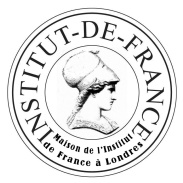  SW7 5PFTél : + 44 2 07 584 73 92Courriel : reservations@maison-institut.comNOM – PRÉNOMS……………………………………………………………………………………...DATE DE NAISSANCE………………………………………………………………………………...NATIONALITÉ  ………………………………………………………………………………………ADRESSE PERSONNELLE EN FRANCE ET NUMERO DE TÉLÉPHONE :…………………………………………………………………………………………………………………………………………………………………………………………………………………………………………Tél:………………………………..Fax: ………………………………..Portable: ………………………..Courriel:…………………………………………………………………………………………………………TITRES UNIVERSITAIRES: …………………………………………………………………………………….FONCTIONS EXERCÉES: ………………………………………………………………………………………ADRESSE ET TÉLÉPHONE DU LIEU DE TRAVAIL : ……………………………………………………………………………………………………………………...…………………………………………………………………………………………………………………….Tél :…………………………………….Fax :……………………………Portable : …………………………NATURE  TRAVAUX PROJETÉS QUI NÉCESSITENT VOTRE SÉJOUR A LONDRES :…………………………………………………………………………………………………………………………………………………………………………………………………………………………………………DATES DU SÉJOUR SOLLICITÉ (sans omettre de mentionner les jours de la semaine)Arrivée le ……………………………………………Départ le ……………………………………….Merci de choisir le type de chambre désiré :Chambre double (£88) :  Chambre simple (£68):  Chambre étudiant (£48):  ORDRE/LETTRE DE MISSION A JOINDRE À CE FORMULAIRECette fiche est à retourner par courriel à la Maison de l’Institut de France à Londres 